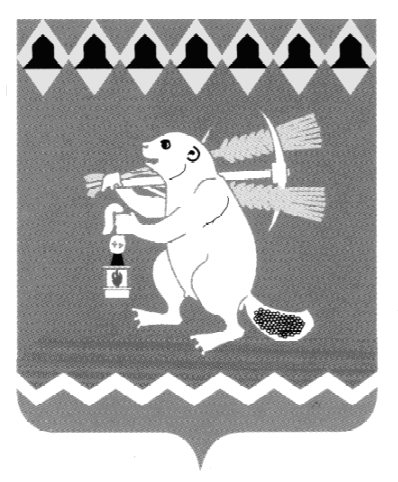 Артемовский городской округТерриториальный орган местного самоуправления                                 поселка НезевайРАСПОРЯЖЕНИЕот  11.02.2016                                                                                                  № 13О мерах по подготовке к пропуску весеннего половодья,                                 дождевых паводков в 2016 годуВ соответствии с федеральными законами от 21.07.1997 № 117-ФЗ «О безопасности гидротехнических сооружений (в редакции от 28.12.2003), от 06.10.2003 № 131-ФЗ «Об общих принципах организации местного самоуправления в Российской Федерации», распоряжением Правительства Свердловской области от 11.12.2014 № 1630-РП «О мерах по подготовке к пропуску весеннего половодья, дождевых паводков в 2015 году», Уставом Артемовского городского округа, Положением о Территориальном органе местного самоуправлении поселка Незевай, во исполнении п. 1.1 Протокола от 09.12.2014 заседания противопаводковой  подкомиссии комиссии Правительства Свердловской области по предупреждению и ликвидации чрезвычайных ситуаций и обеспечению пожарной безопасности от 09.12.2014, постановления Главы Артемовского городского округа от 28.01.2015 № 5-ПГ «Об организации безаварийного пропуска весеннего половодья, дождевых паводков на территории Артемовского городского округа в 2015 году» и постановления Администрации Артемовского городского округа от 02.03.2015 № 144-ПА «О мерах по подготовке к пропуску весеннего половодья, дождевых паводков в 2015 году».         Утвердить план мероприятий безаварийного пропуска паводковых вод через территорию поселка Незевай (Приложение).  Руководителям предприятий и организаций, председателю уличных и домовых комитетов принять к руководству план мероприятий безаварийного пропуска паводковых вод через территорию поселка Незевай. Руководителям предприятий и организаций назначить и в паводковый период организовать дежурство ответственных лиц, обеспечить оперативное информирование об обстановке оперативного дежурного Муниципального казенного учреждения Артемовского городского округа «Единая дежурно-диспетчерская служба», ответственного на паводковый период в Территориальном органе местного самоуправления поселка Незевай. Список ответственных лиц и телефоны представить в Территориальный орган местного самоуправления поселка Незевай и в Комиссию по организации безаварийного пропуска весеннего половодья, дождевых паводков на территории Артемовского городского округа, назначенную постановления Администрации Артемовского городского округа от 02.03.2015 № 144-ПА «О мерах по подготовке к пропуску весеннего половодья, дождевых паводков в 2015 году»,  через оперативного дежурного Муниципального казенного учреждения Артемовского городского округа «Единая дежурно-диспетчерская служба».Ответственные:  Руководителям предприятий и организаций.Срок: 24.02.2015.             Муниципальному унитарному предприятию «Мироновское ЖКХ» назначить и в паводковый период организовать дежурство аварийно-спасательной бригады.            Ответственный: директор МУП «Мироновское ЖКХ»        Срок: 24.02.2015. Копии данного распоряжения и «Инструкции о порядке сбора и передачи информации противопаводковой комиссии Артемовского городского округа в паводковый период» отправить руководителям предприятий и организаций, председателю уличных и домовых комитетов.Ответственный: Бахтегареева С.А.Срок: до 15.02.2015.Контроль за исполнением распоряжения оставляю за собой.Председатель ТОМСпоселка Незевай                                                                                 С.И. ПьянковПлан                                                                                                                               мероприятий безаварийного пропуска паводковых вод                                                через территорию поселка Незевай№ ппНаименование мероприятий      Срок выполненияОтветственные1.Проведение в поселке до начала  паводка работ по очистке дворов, дорожных, уличных канав от мусора,  льда, очистке дренажных дорожных труб23.03.2016МУП «Мироновское ЖКХ», МБОУ ООШ №27, ТОМС п. Незевай, председатель уличных и домовых комитетов.    2.Организовать плановый осмотр водоразборных и канализационных колодцев, для предотвращения их переполнения и своевременной откачки поверхностных вод с последующей дезинфекциейВ течение паводкового периодаМУП «Мироновское ЖКХ», МКОУ ООШ №27, председатель уличных и             домовых комитетов3.Своевременное произведение откачки поверхностных  вод при затоплении водопроводных колодцев с последующей их дезинфекциейВ течение паводкового периодаМУП «Мироновское ЖКХ»4.Очистка зоны санитарной охраны первого пояса подземных водоисточников от снега, восстановление поверхностных ливнеотводов23.03.2016МУП «Мироновское ЖКХ», ТОМС  п. Незевай    5.Контроль качества питьевой воды в источниках питьевого водоснабжения распределительной сетиПостоянноМУП «Мироновское ЖКХ»6.Организация  проведения проверки противопожарного состояния  поселка Незевай23.03.2016ТОМС п. Незевай     7.Доведение до населения о мерах подготовки к весеннему половодьюДо начала поводкаТОМС п. Незевай     8.Рекомендовать МКОУ ООШ №27 о проведении профилактической работы с детьми в опасный период пропуска паводковых водВ течение паводкового периодаМБОУ ООШ №27